MARKING SCHEME  443/1AGRICULTUREPAPER 1TIME: 2 HOURSKIJISET EXAMINATION2022JOINT EVALUATION TESTKENYA CERTIFICATE SECONDARY EDUCATIONFORM FOUR PAPER 1Instructions to studentsThis paper contains three sections A, B and CAnswer ALL the questions in section A and B Answer any Two questions from section CAll answer should be written in the spaces providedFOR EXAMINERS USE ONLYThis paper consists of 8 printed pagesCandidates should check the question paper to ensure that all the pages are printed as indicated and no questions are missing.State two ways in which agriculture contributes directly to the development of industries.                                                                                                   (1 mark)Providing market for industrial goods.Providing raw materials that are used in industries.                                                                                            State four  advantages of shifting cultivation     		                  (2  marks) Land is allowed to rest and re-gain fertilityLow incidences of pests and diseasesEconomizes on the use of fertilizersNo land disputesMaintains soil structureLow capital requirementThe diagram below shows an experiment set up using soil types G, H and J and         observations made after 24 hours. Study the diagram and answer the questions that follow.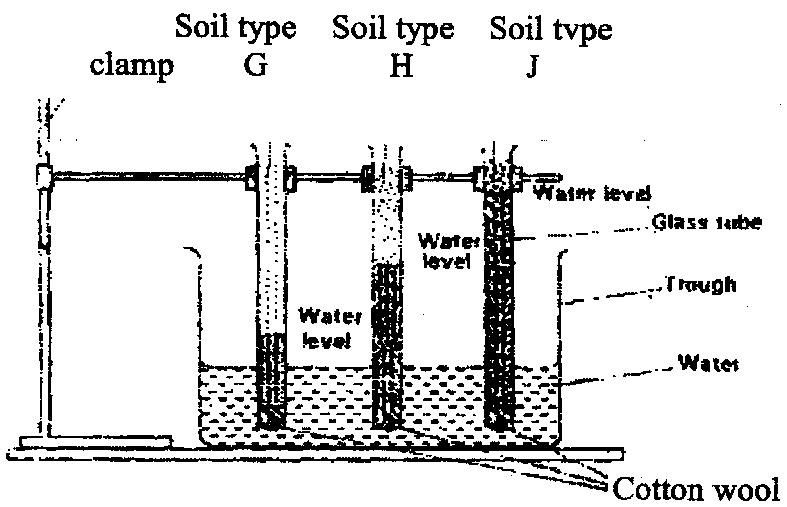 What is the experiment represented above designed to study?                       (1/2 mark)Capillarity in the three different soil samples.	Name the three soil types G, H and J.                                                         (1 1/2marks)	G – Sandy soilH – Loam soilJ – Clay soilWhat is the characteristic texture of soil types G and J?                                  (1 marks)G – Rough and coarse textureJ – Fine texturedState two maintenance practices that should be carried out on a wheelbarrow.   (1 mark)     Tightening loose bolts  Lubricating movable parts , e.g., axle to prevent wear and tearRepairing broken handlesGive four farming practices that may help in achieving minimum tillage.   (2 marks) Application of herbicidesMulchingTiming cultivationRestricted cultivation to planting areasCover croppingUprooting / slashing	The table below shows pH values of different soil samples. Study it and answer the questions that follow.		Soil Sample				pH value			S1				3S2				4S3				5S4				6S5				7S6				8S7				9S8				10    (a) Which soil sample has the highest acidity?				         (1/2mark)Sample S1		    (b) State two ways in which the pH value of sample S 10 can be lowered.       (1 mark)Application of acidic fertilizers: Accept S/A; ASN; DAP; MAP	Rej: Nitrogenous fertilizersApplication of sulphur	    (c) Which of the above soil samples is suitable for growing tea?		      (11/2 mark)S1S2S3Calculate the plant population per hectare of a maize crop planted at a spacing of100cm x 50cm. Show your working.                     	              	(2 marks)1 ha= 10,000m2                                                     10,000m2÷ (1m x 0.5m)				= 20,000 plants/ha8. (a) 	State four  advantages of crop rotation. 			                                (2  mark)Ensure maximum utilization  of nutrientsControl soil – borne  pests and diseasesControl weedAdd  nitrates into the soilControl soil erosionImprove soil structure(b) 	State four factors considered when designing a crop rotation programme            (2 marks)Deep rooted crops alternate with shallow rooted  onesCrop easily weeded are alternated with those difficult to weedCrops of the same family should not succeed each otherHeavy feeders  should come first in the cycleInclude a legume crop9. (a) State four practices which encourage soil erosion			                    (2 marks)Over –cultivation, overstocking/overgrazing.Deforestation/planting annual crops on steep slopes.Burning of the vegetation.Ploughing up and down the slope.(b) Name two forms of gulley erosion					                      (1 mark)V- shaped gullies   U-shaped gullies10. Give a weed for each case, which has the following effect on cattle:(a) Poisoning                                                                                                                       (1/2mark)Thorn apple (Datura stramonium)Sodom apple (Solanum incanum) (b) Tainting milk when eaten before milking                                                                    (1/2mark)Mexican marigold (Tagetes minuta)	11. State four advantages of land consolidation				                    (2 marks)There is proper supervision of the farm.Reduces costs on travelingEasy to get extension services.Allows good farm planning.It enhances proper pests, diseases and weed control.Encourages long term investments.12. Name five sources of agriculture credit in Kenya				                   (1 ½ marks)Crop boards/marketing board/statutory boards.Commercial banksCooperative societiesAgricultural finance corporation (A.F.C)Settlement  fund trusteesPrivate money lendersNon –Governmental Organizations (NGOS ) Insurance companies/Hire purchase companies.13. List two examples of working capital in crop production.                                                           (1 mark) Fertilizers.Seeds.Fuel.Pesticides.14 State the use of the following in farm accounting:                                                                  (1 ½ marks)Balance sheet                                                                Balance sheet  - showing the financial position of the farm business at a 		particular period of the year/shows values of assets and 				liabilities/shows net worthy/net deficit/shows solvency                                         and insolvency.               InventoryInventory – recording all the assets owned by the farm business/ helps to 	detect lossesCash bookCash book – recording all transactions involving receiving and paying out of cash on the farm business15. State four problems that farmers are likely to face when marketing their produce.  	       (2marks)  Price fluctuations/ low pricesLack of transportation.Perishability of some productsPoor storage facilities.Competition with substitute products.Delayed paymentsSome government policySEC B (20 MARKS)16. (a) List four sites on which agro forestry trees can be established on a farm                        (2marks)TerracesRiver banks/water catchments areaSteep slopes/slopesWithin pasture land (b)State four benefits of agroforestry to a maize crop.			              (2 marks)Leguminous trees fix nitrogen into the soil;• Trees act as windbreaks;• Trees stabilize soil against soil erosion;• Leaf litter decompose to form humus/recycle nutrients;• Trees improve and act as water catchment areas/conserve water.17. The diagram labeled D below shows a Kale crop invested by a pest 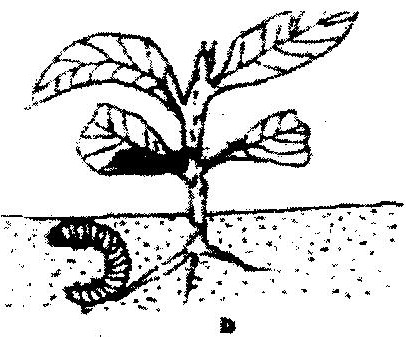 i)Identify the pest.                                                                                           (1 mark)Cutworm/Agrotisii)What damage does the pest cause the crop?                                              (1 mark)Cuts the stern causing lodging.iii)State two methods of controlling the pest                                                 (2 marks)Use of appropriate insecticide.Removing it and killing it.18. A farmer applied a compound fertilizer 10:20:0 on a three hectares piece of land at a rate of 180kg N per hectare.Calculate the quantity of the compound fertilizer the farmer applied on the piece of land.	                          				         (3 marks)    Nitrogen=10%     Quantity of fertilizer applied      10kg N is in 100 kg of the fertilizer      180 Kg N = =1800 kg x 3 hectares  5400 kg of the fertilizer What do the figures 10 and 20 stand for in the compound fertilizer?	  (2 marks)      10-Nitrogen percentage     20-Phosphorous percentage19. The diagram below shows crop establishment using a certain method of planting.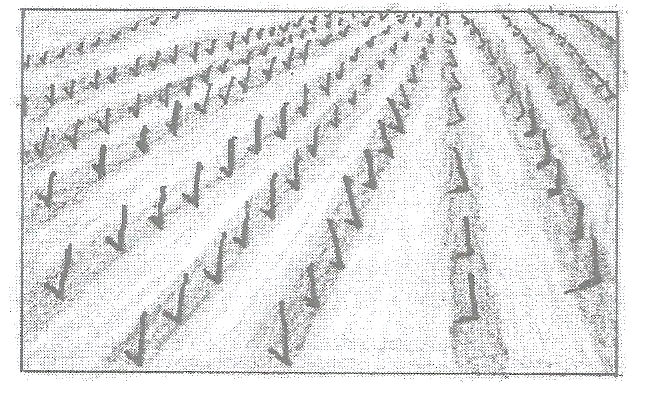 Name the method of planting used for the crop 				(1mark)Row planting							State three advantages of the plating method used for the crop 		(3marks)Operations can be mechanized;Easy to establish plant populationUses less planting materials compared to broadcastingEasy to carry out cultural practicesExplain three factors that determine the depth of planting  		         (3marks)soil moisture content wet soils require shallow depthSize of the seed; large seeds require greater depthType of germination –epigeal germination requires shallow depthSECTION C (40 MARKS)                20. In a maize production enterprise carried over a period of eight years, a farmer used one hectare of land each time and applied different quantities of DAP  fertilizer. DAP fertilizer costs Ksh 2500 per 50kg bag and the harvested maize  is sold at Ksh 3000 per 90kg bag. The quantities  of DAP fertilizer applied and maize harvested are as shown in this table below.a) Complete the table by determining the values of total revenue, total cost, and marginal     revenue and marginal cost 							(8 marks)b) From the information in your table, how can the farmer determine the level of      production at which profit is maximum?					(1 mark)At 5 bags of fertilizerc) At the production level that yielded maximum profit, what was the value of each      of the following?i)DAP Fertilizers input  						(1 mark)ksh. 12500                   ii)Marginal revenue kshs 1500		            Discuss five importance of budgeting in agricultural production          	(10 marks)Assists the farmer in estimation of the required production resourcesHelp to reduce uncertainty in farming processHelps predict future returnsHelps farmers to avoid incurring lossesHelps in securing loans For periodic analysis of farm businessUsed in decision makingDetermines efficiency or weekiness in farm operationsActs a record which can be used for future reference21.  a) Explain  five methods of harvesting water in a farm                                    (10 marks)PondsDams weirsRoof catchmentsRock catchmentsRetention ditchesWells b)  Outline ten farming activities which may encourage soil erosion.                   (10 marks)  Continuous cropping without giving the land a restBurning of vegetationPloughing along the slopes/ farming on step landDeforestationPloughing along river banksCultivating when the soil is too dry or wetOvergrazing/ overstockingFlooding/ application of a large amount of water at high rateOver cultivating the land to fine tilth/ pulverizing the soil21 (a) Describe how the stem cuttings for propagating tea are prepared                  (9marks)To test them for purity to prevent entry of noxious / foreign weeds into the country To test them for purity to prevent entry/ spread of pests and diseases into the country										 Select  shoots from mother plants that are highly yielding / healthy Select healthy and vigorous growing shootsThat have grown unchecked for 6 months Obtain cuttings from the middle part of the shootsMake a cut close to the axial bud/leaf Using a sharp knife make a cut The cut should face away from the bud Put the cuttings in water before planting to prevent dehydrationThe cutting should have a single leaf/budMake a slanting cutThe cuttings should be 2.5-4cm long 	(b) Explain six factors that should be considered when selecting seeds for planting	       (6marks)Adaptability: should be adapted to local ecological condition.Physical deformities/damages: should be free from physical deformities/damages.Health - should be free from pests/disease.Viability/germination percentage: - should have high viability/germination percentage.Parent plant - should be from high yielding/healthy parents/high quality/early maturingPurity - should be clean / free from impurities. Maturity - should be of correct maturity stage.	Age/storage period: - seeds stored for long periods have low viability/germination percentage hence should not be selectedSize of seeds should be the correct size(c) State five advantages of timely planting in crop production		           	(5 marks)Crop matures early when market prices are high/high demand.Disease and pest control; Benefit from nitrogen flash; Weed control;Maximises rainfall utilization by the crop;SECTIONQUESTIONMAXIMUM SCORECANDIDATESCOREA1-1530B16-1920C20-2240DAP fertilizer input in 50 kgs bagsMaize yield  in 90 kgs bagTotal revenuekshsTotal costkshsMarginal revenuekshsMarginal costkshs0123456715.015.652.068.571.071.571.568.645,000000DAP Fertilizer input in 50 kgs bags)Maize yield in 90kg bagsTotal revenue kshstotal cost kshsmarginal revenue (kshs)Marginal cost (kshs)015.045000000135.61068002500618002500252.01560005000492002500368.52055007500495002500471.02130001000075002500571.52145001250015002500671.52145001500002500768.520555017500-89502500